Организация Союз «Молодые профессионалы (Ворлдскиллс Россия)» (далее WSR) в соответствии с уставом организации и правилами проведения конкурсов установила нижеизложенные необходимые требования владения этим профессиональным навыком для участия в соревнованиях по компетенции.Техническое описание включает в себя следующие разделы:1. ВВЕДЕНИЕ	31.1. НАЗВАНИЕ И ОПИСАНИЕ ПРОФЕССИОНАЛЬНОЙ КОМПЕТЕНЦИИ	31.2. ВАЖНОСТЬ И ЗНАЧЕНИЕ НАСТОЯЩЕГО ДОКУМЕНТА	51.3. АССОЦИИРОВАННЫЕ ДОКУМЕНТЫ	62. СПЕЦИФИКАЦИЯ СТАНДАРТА WORLDSKILLS (WSSS)	72.1. ОБЩИЕ СВЕДЕНИЯ О СПЕЦИФИКАЦИИ СТАНДАРТОВ WORLDSKILLS (WSSS)	73. ОЦЕНОЧНАЯ СТРАТЕГИЯ И ТЕХНИЧЕСКИЕ ОСОБЕННОСТИ ОЦЕНКИ	103.1. ОСНОВНЫЕ ТРЕБОВАНИЯ	104. СХЕМА ВЫСТАВЛЕНИЯ ОЦЕНКИ	114.1. ОБЩИЕ УКАЗАНИЯ	114.2. КРИТЕРИИ ОЦЕНКИ	134.3. СУБКРИТЕРИИ	134.4. АСПЕКТЫ	134.5. МНЕНИЕ СУДЕЙ (СУДЕЙСКАЯ ОЦЕНКА)	144.6. ИЗМЕРИМАЯ ОЦЕНКА	154.7. ИСПОЛЬЗОВАНИЕ ИЗМЕРИМЫХ И СУДЕЙСКИХ ОЦЕНОК	154.8. СПЕЦИФИКАЦИЯ ОЦЕНКИ КОМПЕТЕНЦИИ	164.9. РЕГЛАМЕНТ ОЦЕНКИ	245. КОНКУРСНОЕ ЗАДАНИЕ	255.1. ОСНОВНЫЕ ТРЕБОВАНИЯ	255.2. СТРУКТУРА КОНКУРСНОГО ЗАДАНИЯ	385.3. ТРЕБОВАНИЯ К РАЗРАБОТКЕ КОНКУРСНОГО ЗАДАНИЯ	395.4. РАЗРАБОТКА КОНКУРСНОГО ЗАДАНИЯ	415.5 УТВЕРЖДЕНИЕ КОНКУРСНОГО ЗАДАНИЯ	435.6. СВОЙСТВА МАТЕРИАЛА И ИНСТРУКЦИИ ПРОИЗВОДИТЕЛЯ	436. УПРАВЛЕНИЕ КОМПЕТЕНЦИЕЙ И ОБЩЕНИЕ	446.1 ДИСКУССИОННЫЙ ФОРУМ	446.2. ИНФОРМАЦИЯ ДЛЯ УЧАСТНИКОВ ЧЕМПИОНАТА	446.3. АРХИВ КОНКУРСНЫХ ЗАДАНИЙ	466.4. УПРАВЛЕНИЕ КОМПЕТЕНЦИЕЙ	467. ТРЕБОВАНИЯ ОХРАНЫ ТРУДА И ТЕХНИКИ БЕЗОПАСНОСТИ	467.1 ТРЕБОВАНИЯ ОХРАНЫ ТРУДА И ТЕХНИКИ БЕЗОПАСНОСТИ НА ЧЕМПИОНАТЕ	467.2 СПЕЦИФИЧНЫЕ ТРЕБОВАНИЯ ОХРАНЫ ТРУДА, ТЕХНИКИ БЕЗОПАСНОСТИ И ОКРУЖАЮЩЕЙ СРЕДЫ КОМПЕТЕНЦИИ	468. МАТЕРИАЛЫ И ОБОРУДОВАНИЕ	468.1. ИНФРАСТРУКТУРНЫЙ ЛИСТ	518.2. МАТЕРИАЛЫ, ОБОРУДОВАНИЕ И ИНСТРУМЕНТЫ В ИНСТРУМЕНТАЛЬНОМ ЯЩИКЕ (ТУЛБОКС, TOOLBOX)	518.3. МАТЕРИАЛЫ И ОБОРУДОВАНИЕ, ЗАПРЕЩЕННЫЕ НА ПЛОЩАДКЕ	538.4. ПРЕДЛАГАЕМАЯ СХЕМА КОНКУРСНОЙ ПЛОЩАДКИ	539. ОСОБЫЕ ПРАВИЛА ВОЗРАСТНОЙ ГРУППЫ 14-16 ЛЕТ	55Copyright © 2017 СОЮЗ «ВОРЛДСКИЛЛС РОССИЯ» Все права защищеныЛюбое воспроизведение, переработка, копирование, распространение текстовой информации или графических изображений в любом другом документе, в том числе электронном, на сайте или их размещение для последующего воспроизведения или распространения запрещено правообладателем и может быть осуществлено только с его письменного согласия1. ВВЕДЕНИЕ1.1. Название и описание профессиональной компетенции1.1.1	Название профессиональной компетенции: Дошкольное воспитание.1.1.2	Описание профессиональной компетенции.Воспитатель детей дошкольного возраста осуществляет присмотр и уход за детьми в соответствии с санитарными нормами и правилами безопасности жизни и здоровья детей дошкольного возраста; организует и проводит мероприятия, направленные на укрепление здоровья ребенка и его физическоеразвитие; организует и проводит различные виды деятельности (игровую, исследовательскую, проектную, познавательную и т.д.) и общение детей; организует и проводит занятия по основным общеобразовательным программам дошкольногообразования; взаимодействует с родителями и сотрудниками образовательной организации; организует методическое обеспечение образовательного процесса.Также в сферу его ответственности входит соблюдение техники безопасности и санитарных норм.Воспитатель детей дошкольного возраста организует виды деятельности, способствующие развитию мышления, речи, общения, воображения и детского творчества, личностного, физического и художественно-эстетического развития детей. Поддерживает спонтанную игру детей, обогащает ее, обеспечивает игровое время и пространство. Оценивает индивидуальное развитие детей. Организует совместную и самостоятельную деятельность дошкольников. Создает условия для позитивных, доброжелательных отношений между детьми, в том числе принадлежащими к разным национально-культурным, религиозным общностям и социальным слоям, а также имеющимиразличные (в том числе ограниченные) возможности здоровья. Развивает коммуникативные способности детей, позволяющие разрешать конфликтные ситуации со сверстниками. Развивает умения детей работать в группе сверстников. Участвует в построении вариативного развивающего образования, ориентированного на уровень развития, проявляющийся у ребенка в совместной деятельности со взрослым и более опытными сверстниками.Планирует, реализует и анализирует образовательную работу с детьми раннего и дошкольного возраста в соответствии с ФГОС дошкольного образования (ФГОС). Планирует и корректирует образовательные задачи (совместно с психологом и другими специалистами) по результатам мониторинга, с учетом индивидуальных особенностей развития каждого ребенка раннего и/или дошкольного возраста.Участвует в создании психологически комфортной и безопасной образовательной среды, обеспечивая безопасность жизни детей, сохранение и укрепление их здоровья, поддерживая эмоциональное благополучие ребенка в период пребывания в образовательной организации.Взаимодействует с родителями (законными представителями) по вопросам образования ребенка, непосредственного вовлечения их в образовательную деятельность, в том числе посредством создания образовательных проектов совместно с семьей на основе выявления потребностей и поддержки образовательных инициатив семьи.Знает специфику дошкольного образования и особенности организации образовательной работы с детьми раннего и дошкольного возраста. Знает общие закономерности развития ребенка в раннем и дошкольном детстве; особенности становления и развития детских деятельностей в раннем и дошкольном возрасте.Владеет теорией и педагогическими методиками физического, познавательного и личностного развития детей раннего и дошкольного возраста.Создает позитивно психологический климат в группе и условия для доброжелательных отношений между детьми.Владеет методами и средствами психолого-педагогического просвещения родителей (законных представителей) детей раннего и дошкольного возраста, уметь выстраивать партнерское взаимодействие с ними для решения образовательных задач. Владеет ИКТ - компетенциями, необходимыми и достаточными для планирования, реализации и оценки образовательной работы с детьми раннего и дошкольного возраста.Воспитатель имеет знания по педагогике, психологии, основам безопасности жизнедеятельности, оказанию первой помощи, этике и эстетике, содержанию и принципам организации дошкольного воспитания. Знает методики обучения и развития детей, умеет организовывать их познавательную деятельность.Воспитатель дошкольного образования умеет мастерить, рисовать, имеет актёрские навыки.Соблюдает правовые, нравственные и этические нормы, требования профессиональной этики. Обладает основными компетенциями, необходимыми для создания условий развития детей.1.2. ВАЖНОСТЬ И ЗНАЧЕНИЕ НАСТОЯЩЕГО ДОКУМЕНТАДокумент содержит информацию о стандартах, которые предъявляются участникам для возможности участия в соревнованиях, а также принципы, методы и процедуры, которые регулируют соревнования. При этом WSR признаёт авторское право WorldSkillsInternational (WSI). WSR также признаёт права интеллектуальной собственности WSI в отношении принципов, методов и процедур оценки.Каждый эксперт и участник должен знать и понимать данное Техническое описание.1.3. АССОЦИИРОВАННЫЕ ДОКУМЕНТЫПоскольку данное Техническое описание содержит лишь информацию, относящуюся к соответствующей профессиональной компетенции, его необходимо использовать совместно со следующими документами:WSR, Регламент проведения чемпионата;WSR, онлайн-ресурсы, указанные в данном документе.WSR, политика и нормативные положенияИнструкция по охране труда и технике безопасности по компетенции2. СПЕЦИФИКАЦИЯ СТАНДАРТА WORLDSKILLS (WSSS)2.1. ОБЩИЕ СВЕДЕНИЯ О СПЕЦИФИКАЦИИ СТАНДАРТОВ WORLDSKILLS (WSSS)WSSS определяет знание, понимание и конкретные компетенции, которые лежат в основе лучших международных практик технического и профессионального уровня выполнения работы. Она должна отражать коллективное общее понимание того, что соответствующая рабочая специальность или профессия представляет для промышленности и бизнеса.Целью соревнования по компетенции является демонстрация лучших международных практик, как описано в WSSS и в той степени, в которой они могут быть реализованы. Таким образом, WSSS является руководством по необходимому обучению и подготовке для соревнований по компетенции.В соревнованиях по компетенции проверка знаний и понимания осуществляется посредством оценки выполнения практической работы. Отдельных теоретических тестов на знание и понимание не предусмотрено.WSSS разделена на четкие разделы с номерами и заголовками.Каждому разделу назначен процент относительной важности в рамках WSSS. Сумма всех процентов относительной важности составляет 100.В схеме выставления оценок и конкурсном задании оцениваются только те компетенции, которые изложены в WSSS. Они должны отражать WSSS настолько всесторонне, насколько допускают ограничения соревнования по компетенции.Схема выставления оценок и конкурсное задание будут отражать распределение оценок в рамках WSSS в максимально возможной степени. Допускаются колебания в пределах 5% при условии, что они не исказят весовые коэффициенты, заданные условиями WSSS.3. ОЦЕНОЧНАЯ СТРАТЕГИЯ И ТЕХНИЧЕСКИЕ ОСОБЕННОСТИ ОЦЕНКИ3.1. ОСНОВНЫЕ ТРЕБОВАНИЯСтратегия устанавливает принципы и методы, которым должны соответствовать оценка и начисление баллов WSR.Экспертная оценка лежит в основе соревнованийWSR. По этой причине она является предметом постоянного профессионального совершенствования и тщательного исследования. Накопленный опыт в оценке будет определять будущее использование и направление развития основных инструментов оценки, применяемых на соревнованиях WSR: схема выставления оценки, конкурсное задание и информационная система чемпионата (CIS).Оценка на соревнованияхWSR попадает в одну из двух категорий: измерение и судейское решение. Для обеих категорий оценки использование точных эталонов для сравнения, по которым оценивается каждый аспект, является существенным для гарантии качества.Схема выставления оценки должна соответствовать процентным показателям в WSSS. Конкурсное задание является средством оценки для соревнования по компетенции, и оно также должно соответствоватьWSSS. Информационная система чемпионата (CIS) обеспечивает своевременную и точную запись оценок, что способствует надлежащей организации соревнований.Схема выставления оценки в общих чертах является определяющим фактором для процесса разработки Конкурсного задания. В процессе дальнейшей разработки Схема выставления оценки и Конкурсное задание будут разрабатываться и развиваться посредством итеративного процесса для того, чтобы совместно оптимизировать взаимосвязи в рамках WSSS и Стратегии оценки. Они представляются на утверждение Менеджеру компетенции вместе, чтобы демонстрировать их качество и соответствие WSSS.4. СХЕМА ВЫСТАВЛЕНИЯ ОЦЕНки4.1. ОБЩИЕ УКАЗАНИЯВ данном разделе описывается роль и место Схемы выставления оценки,процесс выставления экспертом оценки конкурсанту за выполнение конкурсного задания, а также процедуры и требования к выставлению оценки.Схема выставления оценки является основным инструментом соревнованийWSR, определяя соответствиеоценки Конкурсного задания и WSSS. Она предназначена для распределения баллов по каждому оцениваемому аспекту, который может относиться только к одному модулю WSSS.Отражая весовые коэффициенты, указанные в WSSS Схема выставления оценок устанавливает параметры разработки Конкурсного задания. В зависимости от природы навыка и требований к его оцениванию может быть полезно изначально разработать Схему выставления оценок более детально, чтобы она послужила руководством к разработке Конкурсного задания. В другом случае разработкаКонкурсного задания должна основываться на обобщённой Схеме выставления оценки. Дальнейшая разработка Конкурсного задания сопровождается разработкой аспектов оценки. В разделе 2.1 указан максимально допустимый процент отклонения, Схемы выставления оценки Конкурсного задания от долевых соотношений, приведенных в Спецификации стандартов.Схема выставления оценки и Конкурсное задание могут разрабатываться одним человеком, группой экспертов или сторонним разработчиком. Подробная и окончательная Схема выставления оценки и Конкурсное задание, должны быть утверждены Менеджером компетенции.Кроме того, всем экспертам предлагается представлять свои предложения по разработке Схем выставления оценки и Конкурсных заданийна форум экспертов для дальнейшего их рассмотрения Менеджером компетенции.Во всех случаях полная и утвержденная Менеджером компетенции Схема выставления оценки должна быть введена в информационную систему соревнований (CIS) не менее чем за два дня до начала соревнований, с использованием стандартной электронной таблицы CIS или других согласованных способов. Главный эксперт является ответственным за данный процесс.4.2. КРИТЕРИИ ОЦЕНКИОсновные заголовки Схемы выставления оценки являются критериями оценки. В некоторых соревнованиях по компетенции критерии оценки могут совпадать с заголовками разделов в WSSS; в других они могут полностью отличаться. Как правило, бывает от пяти до девяти критериев оценки, при этом количество критериев оценки должно быть не менее трёх. Независимо от того, совпадают ли они с заголовками, Схема выставления оценки должна отражать долевые соотношения, указанные в WSSS.Критерии оценки создаются лицом (группой лиц), разрабатывающим Схему выставления оценки, которое может по своему усмотрению определять критерии, которые оно сочтет наиболее подходящими для оценки выполнения Конкурсного задания. Сводная ведомость оценок, генерируемая CIS, включает перечень критериев оценки.Количество баллов, назначаемых по каждому критерию, рассчитывается CIS. Это будет общая сумма баллов, присужденных по каждому аспекту в рамках данного критерия оценки.4.3. СУБКРИТЕРИИКаждый критерий оценки разделяется на один или более субкритериев. Каждый субкритерий становится заголовком Схемы выставления оценок.В каждой ведомости оценок (субкритериев) указан конкретный день, в который она будет заполняться.Каждая ведомость оценок (субкритериев) содержит оцениваемые аспекты, подлежащие оценке. Для каждого вида оценки имеется специальная ведомость оценок.4.4. АСПЕКТЫКаждый аспект подробно описывает один из оцениваемых показателей, а также возможные оценки или инструкции по выставлению оценок. В ведомости оценок подробно перечисляется каждый аспект, по которому выставляется отметка, вместе с назначенным для его оценки количеством баллов.Сумма баллов, присуждаемых по каждому аспекту, должна попадать в диапазон баллов, определенных для каждого раздела компетенции в WSSS. Она будет отображаться в таблице распределения баллов CIS, в следующем формате:4.5. МНЕНИЕ СУДЕЙ (СУДЕЙСКАЯ ОЦЕНКА)При принятии решения используется шкала 0–3. Для четкого и последовательного применения шкалы судейское решение должно приниматься с учетом:эталонов для сравнения (критериев) для подробного руководства по каждому аспектушкалы 0–3, где:0: исполнение не соответствует отраслевому стандарту;1: исполнение соответствует отраслевому стандарту;2: исполнение соответствует отраслевому стандарту и в некоторых отношениях превосходит его;3: исполнение полностью превосходит отраслевой стандарт и оценивается как отличноеКаждый аспект оценивают три эксперта, каждый эксперт должен произвести оценку, после чего происходит сравнение выставленных оценок. В случае расхождения оценок экспертов более чем на 1 балл, экспертам необходимо вынести оценку данного аспекта на обсуждение и устранить расхождение.4.6.ИЗМЕРИМАЯ ОЦЕНКАОценка каждого аспекта осуществляется тремя экспертами. Если не указано иное, будет присуждена только максимальная оценка или ноль баллов. Если в рамках какого-либо аспекта возможно присуждение оценок ниже максимальной, это описывается в Схеме оценки с указанием измеримых параметров.4.7. ИСПОЛЬЗОВАНИЕ ИЗМЕРИМЫХ И СУДЕЙСКИХ ОЦЕНОКОкончательное понимание по измеримым и судейским оценкам будет доступно, когда утверждена Схема оценки и Конкурсное задание. Приведенная таблица содержит приблизительную информацию и служит для разработки Оценочной схемы и Конкурсного задания.4.8. СПЕЦИФИКАЦИЯ ОЦЕНКИ КОМПЕТЕНЦИИОценка Конкурсного задания будет основываться на следующих критериях (модулях):Модуль А. «Речевое развитие»Задание «Выразительное чтение, презентация книги»Модуль В. «Конструирование и робототехника»Задание «Разработка и проведение занятия по робототехнике для детей дошкольного возраста»Модуль С. «Интегрированный модуль: «Художественно-эстетическое развитие» и «Взаимодействие с родителями»Задание «Оформление информационно-демонстрационного стенда к празднику для всех участников образовательного процесса»Модуль D. «Познавательное развитие»Задание «Разработка и проведение виртуальной экскурсии с детьми старшего дошкольного возраста в мобильном планетарии»Модуль E. «Физическое развитие»Задание «Разработка и проведение гимнастики после дневного сна с детьми дошкольного возраста»Модуль F. «Дидактическая игра и игры с развивающими материалами»Задание «Разработка и проведение занятия (игры) с подгруппой детей с использованием развивающих (дидактических) материалов или ИКТ оборудования»Оценка модулей: Модуль А. «Речевое развитие» Задание «Выразительное чтение, презентация книги»; Модуль В. «Конструирование и робототехника» Задание «Разработка и проведение занятия по робототехнике для детей дошкольного возраста»; Модуль D. «Познавательное развитие» Задание «Разработка и проведение виртуальной экскурсии с детьми старшего дошкольного возраста в мобильном планетарии»; Модуль E. «Физическое развитие» Задание «Разработка и проведение гимнастики после дневного сна с детьми дошкольного возраста»; Модуль F. «Дидактическая игра и игры с развивающими материалами» Задание «Разработка и проведение занятия (игры) с подгруппой детей с использованием развивающих (дидактических) материалов или ИКТ оборудования» происходит по схеме 3+5. 3 объективных эксперта оценивают деятельность конкурсанта, выставляя одну экспертную оценку. 5 субъективных эксперта выставляют каждый свою оценку по критериям «веерным» способом.Модуль С. «Интегрированный модуль: «Художественно-эстетическое развитие» и «Взаимодействие с родителями» Задание «Оформление информационно-демонстрационного стенда к празднику для всех участников образовательного процесса» эксперты оценивают «слепым» способом, находясь в помещении для «слепой оценки» на всем протяжении выполнения модуля. Экспертам разрешается покидать помещение только группой с разрешения главного эксперта. Когда эксперты находятся вне комнаты для голосования, они не должны видеть работу участников конкурса, а также им необходимо вернуться в свою комнату за 30 минут до окончания конкурсного задания. На площадке в это время находятся: главный эксперт или заместитель гл. эксперта и технический эксперт.4.9. РЕГЛАМЕНТ ОЦЕНКИГлавный эксперт и Заместитель Главного эксперта обсуждают и распределяют Экспертов по группам (состав группы не менее трех человек) для выставления оценок. Каждая группа должна включать в себя как минимум одного опытного эксперта. Эксперт не оценивает участника из своей организации.Распределение ролей экспертов проводится каждый день путем жеребьевки.Каждый эксперт отвечает за проставление оценок по каждому аспекту конкурсного задания в соответствии с распределенной ролью «Объективного эксперта» и «Субъективного эксперта».5. КОНКУРСНОЕ ЗАДАНИЕ5.1. ОСНОВНЫЕ ТРЕБОВАНИЯФормат и структура Конкурсного заданияКонкурсное задание представляет собой серию из 6 независимых модулей.В ходе выполнения модулей могут подвергаться проверке следующие области знаний:Общая и детская психология;Дошкольная педагогика;Физическое развитие детей дошкольного возраста;Познавательное развитие детей дошкольного возраста;Речевое развитие детей дошкольного возраста;Социально-коммуникативное развитие детей дошкольного возраста;Художественно-эстетическое развитие детей дошкольного возрастаИгровая деятельность детей дошкольного возраста;Основы конструирования и робототехники с LegoEducationWedо;Взаимодействие педагога с родителями (законными представителями);Методическое обеспечение образовательного процесса в ДОО.Каждый модуль потребует продемонстрировать понимание нескольких указанных выше аспектов.Выразительное чтение, презентация (аннотирование) книгиСпециалист должен знать и понимать:литературные произведения для детей дошкольного возраста по образовательной программе «От рождения до школы»; средства эмоциональной и образной выразительности (основной тон, интонации); расстановку логических ударений, пауз;методы и приемы работы с детьми дошкольного возраста, обеспечивающие полноценное восприятие литературного произведения;структуру литературного анализа художественного текста: передать основной замысел автора, характер действующих лиц, их взаимоотношения, мотивы поступков;принципы показа иллюстраций;методику работы с книжной иллюстрацией с детьми дошкольного возраста.Специалист должен уметь:исполнять литературный текст, используя все средства выразительности художественного чтения так, чтобы дети поняли основное содержание, идею и эмоционально пережили прослушанное (прочувствовали его); осуществлять выбор методики представления выразительного чтения; применять различные виды упражнений, направленных на усвоение норм литературного произношения; применять упражнения, направленные на развитие различных характеристик голоса и дыхания; применять различные виды артикуляционной гимнастики; анализировать художественные тексты разных родов и жанров;обоснованно делать выбор произведения в соответствии с разработанными критериями (художественный уровень, воспитательное значение, возраст детей, время года, выбор методов работы с книгой);определять программное содержание: литературную и воспитательную задачи;логично и последовательно предлагать детям рассмотреть иллюстрации к книге в соответствии: с целями, задачами; возрастными особенностями детей; с особенностями литературного произведения (жанра, объема, качества иллюстрации).Разработка и проведение занятия по робототехнике для детей дошкольного возрастаСпециалист должен знать и понимать:принципов конструирования;построение занятия по конструированию с использованием конструктора LegoEducationWedодля детей дошкольного возраста;терминологию LegoEducationWedо;возрастные особенности детей дошкольного возраста;методику конструирования и разработку (инструкции) LegoEducationWedо;принципов организации проблемного обучения и экспериментирования с детьми дошкольного возраста;технику безопасности и правила СанПин.Специалист должен уметь:формулировать цели и задачи занятия по конструированию с использованием конструктора LegoEducationWedо;применять методы и приемы работы с конструктором Lego Education Wedо на занятиях с детьми дошкольного возраста;владеть специальной терминологий;распределять обязанности по созданию конструкции  между детьми и взрослым.Праздничное оформление информационно-демонстрационного стенда во входной группе ДООСпециалист должен знать и понимать:требования к информационной, материальной, пространственной среде ДОО;этапы работы создания информационно-демонстрационного стенда;особенности и технологию работы с материалами, предназначенными для декоративно-оформительских работ;разнообразие шрифтов;законы композиции;законы цветоведения;формы, методы и средства работы воспитателя ДОО с родителями (законными представителями);содержание образовательных областей по разным возрастным группам;возрастные особенности детей дошкольного возраста;принципы и технологию планирования работы воспитателя ДОО.Специалист должен уметь:подбирать содержание и материалы для оформления информационно-демонстрационного стенда в группе ДОО в соответствии с возрастными особенностями детей;подбирать образную или прямоугольную конфигурацию информационного стенда-конструктора;создавать локальную композицию стенда, наглядного информационного стендового пространства всего административного субъекта, территории сообразно текущим и стратегическим целям, оперативным задачам;создавать эскизы и размещать на информационно-демонстрационном стенде развивающие, указательные и раздаточные информационные материалы;размещать информационные символы, знаки, национальные орнаменты и предметы на оболочке и периферии стенда;создавать и применять образовательные продукты, просветительские методики, развивающие программы воздействия и вовлечения большего количества людей в творческий процесс и т.д.Разработка и проведение виртуальной экскурсии с детьми старшего дошкольного возраста в мобильном планетарииСпециалист должен знать и понимать:место данной формы работы в образовательной деятельности;педагогические и гигиенические требования к проведению экскурсий;структурные компоненты экскурсии;возрастные особенности детей дошкольного возраста;особенности организации экскурсии в разных возрастных группах;значение экскурсии в развитии детей дошкольного возраста.Специалист должен уметь:организовывать экскурсии в соответствии с методическими требованиями;соблюдать структурные компоненты экскурсии;организовывать различные виды деятельности в ходе экскурсии;планировать и корректировать образовательные задачи (исходя из возрастных и индивидуальных особенностей детей);владеть ИКТ-технологиями;определять цели и задачи обучения, воспитания и развития личности в ходе проведения экскурсии.Разработка и проведение гимнастики после дневного сна с детьми дошкольного возрастаСпециалист должен знать и понимать:закономерности физического развития детей дошкольного возраста;возрастные и физиологические особенности развития детей дошкольного возрастаособенности проведения закаливающих мероприятий с детьми дошкольного возраста;особенности проведения корригирующих упражнений;различные виды корригирующей гимнастики (разминка в постели, самомассаж; гимнастика игрового характера; гимнастика с использованием тренажёра или спортивного комплекса; пробежка по массажным дорожкам); авторские методики закаливания детей дошкольного возраста;методы и приёмы проведения гимнастики после дневного сна;структуру гимнастики после дневного сна;терминологию физвоспитания; правила СанПин и техники безопасности.Специалист должен уметь:формулировать цель и задачи гимнастики после дневного сна;подбирать корригирующие упражнения для комплекса гимнастики после дневного сна;создавать комплекс гимнастики после дневного сна;использовать разнообразные пособия, материал и оборудование для выполнения корригирующих упражнений в ходе проведения гимнастики после дневного сна;применять элементы авторских методик закаливания;владение терминологией физического воспитания; соблюдение правил СанПин и техники безопасности.Разработка и проведение занятия с подгруппой детей с использованием развивающих (дидактических) материалов или ИКТ оборудованияСпециалист должен знать и понимать:методику разработки и проведения  занятий с подгруппой детей;структуру занятия, методы и приемы организации деятельности детей на занятии, виды детской деятельности;содержание образовательных областей по разным возрастным группам;основные виды развивающих (дидактических) материалов;компьютерные средства обучения (интерактивная доска, интерактивный стол);особенности психических и познавательных процессов учебно-познавательной деятельности детей дошкольного возраста;технику безопасности и правила СанПин.Специалист должен уметь:формулировать цель, задачи и ожидаемые  результаты занятия с подгруппой детей;разрабатывать технологическую карту занятия;применять методы и приемы организации деятельности детей на занятии с использованием развивающих (дидактических) материалов или ИКТ оборудования;правильно использовать развивающие (дидактические) материалы или компьютерные программы.Требования к проекту Конкурсного заданияВыразительное чтение, презентация книги.Цель: демонстрация умения выразительно читать художественное произведение для детей дошкольного возраста, проведение беседы с детьми о прочитанной книге. Описание объекта: текст художественного произведения.Лимит времени на выполнение задания: 1 час.30 минутЛимит времени на представление задания: 10 минут.Задание: Отобрать книгу. Определить ее предназначение в соответствии СанПин (книжная полиграфия) и возрастом детей.Прочитать текст.Определить возрастную категорию детей, на которую рассчитано данное литературное произведение.Определить программное содержание, цель и задачи.Расставить ударение.Определить паузы логические и психологические.Определить темп и ритм речи.Провести анализ литературного произведенияРазработать беседу по тексту (включая аннотацию книги).Сообщить экспертам о завершении работы и готовности демонстрировать выразительное чтение.Провести беседу с волонтерами (детьми) о прочитанной книге.Ожидаемый результат:Анализ выбранной книги на предмет соответствия СанПиН (книжная полиграфия).Оформленные цель и задачи занятия, соответствующие возрастной группе.Выразительное чтение литературного текста.Демонстрация беседы с волонтерами (детьми) по литературному произведению.Разработка и проведение занятия по робототехнике для детей дошкольного возраста.Цель: демонстрация умения проектировать и проводить совместную деятельность на занятии с детьми дошкольного возраста по робототехнике. Описание объекта: конструирование детей дошкольного возраста.Лимит времени на выполнение задания: 1 час.30 минутЛимит времени на представление задания: 10 минут.Задание: Определить цель и задачи занятия по робототехнике c конструктором LEGOEducationWeDoПодобрать материалы и оборудование.Создать подвижную конструкцию.Отрепетировать.Сообщить экспертам о завершении работы и готовности демонстрировать задание.Провести совместную деятельность на занятии с детьми (волонтерами) по робототехнике.Ожидаемый результат:Оформленные цель и задачи занятия, соответствующие возрастной группе.Подвижная конструкция, приводящаяся в движение при помощи ПО LEGOEducationWeDo.Демонстрация совместной деятельности на занятии с детьми дошкольного возраста (волонтерами) по робототехникеОформление информационно-демонстрационного стенда к празднику для всех участников образовательного процесса.Цель: демонстрация умения подбирать содержание и материалы для оформления информационно-демонстрационного стенда к празднику в соответствии с возрастными особенностями детей.Описание объекта: Оформление информационно-демонстрационного стенда для группы к празднику.Лимит времени на выполнение задания: 4 часа 30 минут.Лимит времени на представление задания: не предусмотрен.Описание объекта: в соответствии с темой выполнить оформление информационно-демонстрационного стенда к празднику.Задание: Определить цель и задачи оформления информационно-демонстрационного стенда к празднику.Подобрать содержание для оформления информационно-демонстрационного стенда к празднику в соответствии с темой и возрастом детей.Подобрать материалы и оборудование для реализации задуманного.Создать эскиз тематического оформления информационно-демонстрационного стенда к празднику, если есть необходимость (не оценивается).Выполнить элементы оформления стенда.Собрать стенд.Убрать рабочее место.Экспертам сдать цель и задачи оформления информационно-демонстрационного стенда к празднику.Сообщить экспертам о завершении работы и готовности демонстрировать стенда.Ожидаемый результат:Цель и задачи оформления информационно-демонстрационного стенда к празднику, соответствующие возрастной группе.Информационно-демонстрационный стенд к празднику.Разработка и проведение виртуальной экскурсии с детьми старшего дошкольного возраста в мобильном планетарииЦель: демонстрация умения разрабатывать и проводить виртуальную экскурсию с детьми старшего дошкольного возраста в мобильном планетарии.Описание объекта: познавательная деятельность детей старшего дошкольного возраста в мобильном планетарии.Лимит времени: 3 часа 30 минутЛимит времени на представление задания:до 10 минут.Задание:Определить цели и задачи экскурсии в мобильном планетарии.Подобрать и подготовить мультимедийный контент, материалы и оборудование для экскурсии.Определить методы и приемы работы с детьми в ходе экскурсии.Разработать конспект (технологическую карту) экскурсию с содержательным компонентом(для себя).Проверить работу оборудования.Сообщить экспертам о завершении работы. Провести экскурсию.Ожидаемый результат: Цель и задачи экскурсии, соответствующие возрастной группе.Экскурсия, реализуемая с волонтерами (детьми дошкольного возраста).Разработка и проведение гимнастики после дневного сна с детьми дошкольного возрастаЦель: демонстрация умения проводить гимнастику после дневного сна с детьми дошкольного возраста.Лимит времени на подготовку задания: 1 часа 30 минут.Лимит времени на представление задания: до12 минут.Описание объекта: физкультурно-оздоровительная деятельность детей дошкольного возраста.Задание:Определить цель и задачи гимнастики после дневного сна в соответствии с возрастом детей.Подобрать материалы и оборудование для проведения гимнастики после дневного сна.Подобрать упражнения для гимнастики после дневного сна.Создать условия для проведения гимнастики после дневного сна.Разработать конспект гимнастики после дневного сна (для себя).Сообщить экспертам о завершении работы.Провести гимнастику после дневного сна.Ожидаемый результат: 	Цель и задачи гимнастики после дневного сна, соответствующие возрастной группе.Демонстрация комплекса гимнастики после дневного сна с волонтерами (детьми дошкольного возраста).Разработка и проведение занятия (игры) с подгруппой детей с использованием развивающих (дидактических) материалов (игр) или ИКТ оборудованияЦель: демонстрация умения разрабатывать и проводить занятие (игру) с подгруппой детей с использованием развивающих (дидактических) материалов (игр) или ИКТ оборудования.Описание объекта: развивающие (дидактические) материалы (игры) или ИКТ оборудованиеЛимит времени на подготовку задания: 2 часа 30 минутЛимит времени на представление задания:до 10 минутЗадание:Определить цель, задачи и ожидаемые результаты для занятия илиопределить структуру дидактической игры, в том числе воспитательную задачу дидактической игры с подгруппой детей с использованием развивающих (дидактических) материалов (игр) или ИКТ оборудования.Подобрать материалы и оборудование.Разработать конспект занятия (игры) для себя.Отрепетировать с волонтерами.Сообщить экспертам о завершении работы.Провести фрагмент занятия или игру с подгруппой детей с использованием развивающих (дидактических) материалов (игр) или ИКТ оборудования.Ожидаемые результаты:Цель и задачи занятия, соответствующие возрастной группе илиструктура дидактической игры с воспитательной задачей.Демонстрация фрагмента занятия или дидактической игры с волонтерами (детьми дошкольного возраста).Разделы 2, 3 и 4 регламентируют разработку Конкурсного задания. Рекомендации данного раздела дают дополнительные разъяснения по содержанию КЗ. Продолжительность Конкурсного задания не должна быть менее 15 и более 22 часов. Возрастной ценз участников для выполнения Конкурсного задания от 16 до 22 лет.Вне зависимости от количества модулей, КЗ должно включать оценку по каждому из разделов WSSS.Конкурсное задание не должно выходить за пределы WSSS.Оценка знаний участника должна проводиться исключительно через практическое выполнение Конкурсного задания.При выполнении Конкурсного задания не оценивается знание правил и норм WSR.5.2. СТРУКТУРА КОНКУРСНОГО ЗАДАНИЯКонкурсное задание состоит из 6 независимых модулей (включающих 6 заданий), которые могут проводиться в разной последовательности независимо друг от друга:Модуль А. «Речевое развитие» Задание «Выразительное чтение, презентация книги»; Модуль В. «Конструирование и робототехника» Задание «Разработка и проведение занятия по робототехнике для детей дошкольного возраста»; Модуль С. «Интегрированный модуль: «Художественно-эстетическое развитие» и «Взаимодействие с родителями» Задание «Оформление информационно-демонстрационного стенда к празднику для всех участников образовательного процесса»Модуль D. «Познавательное развитие» Задание «Разработка и проведение виртуальной экскурсии с детьми старшего дошкольного возраста в мобильном планетарии»; Модуль E. «Физическое развитие» Задание «Разработка и проведение гимнастики после дневного сна с детьми дошкольного возраста»; Модуль F. «Дидактическая игра и игры с развивающими материалами» Задание «Разработка и проведение занятия (игры) с подгруппой детей с использованием развивающих (дидактических) материалов или ИКТ оборудования».5.3. ТРЕБОВАНИЯ К РАЗРАБОТКЕ КОНКУРСНОГО ЗАДАНИЯОбщие требования:Конкурсное задание необходимо составлять по образцам, представленным «WorldSkillsRussia». Конкурсные задания / модули для региональных чемпионатов изменяются в части 30% изменений.Конкурсное задание разрабатывается за 2 месяца до начала чемпионата Экспертами WSR по соответствующей компетенции, а затем размещается в соответствующую закрытую группу на Дискуссионном форуме в разделе компетенции Воспитатель детей дошкольного возраста. Конкурсное задание утверждается Техническим директоров WSR за 1 месяц до текущего конкурса.Конкурсное задание состоит из следующих модулей:Модуль А. «Речевое развитие» Задание «Выразительное чтение, презентация книги»; Модуль В. «Конструирование и робототехника» Задание «Разработка и проведение занятия по робототехнике для детей дошкольного возраста»; Модуль С. «Интегрированный модуль: «Художественно-эстетическое развитие» и «Взаимодействие с родителями» Задание «Оформление информационно-демонстрационного стенда к празднику для всех участников образовательного процесса»Модуль D. «Познавательное развитие» Задание «Разработка и проведение виртуальной экскурсии с детьми старшего дошкольного возраста в мобильном планетарии»; Модуль E. «Физическое развитие» Задание «Разработка и проведение гимнастики после дневного сна с детьми дошкольного возраста»; Модуль F. «Дидактическая игра и игры с развивающими материалами» Задание «Разработка и проведение занятия (игры) с подгруппой детей с использованием развивающих (дидактических) материалов или ИКТ оборудования».Требования к конкурсной площадке:Оборудование на конкурсной площадке должно соответствовать инфраструктурному листу. На площадке необходимо иметь комнаты: участников, экспертов, склад, демонстрационный зал, покрытый ковролином. Стену, разделяющую площадку с зоной посетителей необходимо закрывать прозрачным оргстеклом (2 метра высоты).Компоновка рабочего места участника:Схема компоновки рабочего места приводится только для справки.5.4. РАЗРАБОТКА КОНКУРСНОГО ЗАДАНИЯКонкурсное задание разрабатывается по образцам, представленным Менеджером компетенции на форуме WSR (http://forum.worldskills.ru ). Представленные образцы Конкурсного задания должны меняться один раз в год.5.4.1. КТО РАЗРАБАТЫВАЕТ КОНКУРСНОЕ ЗАДАНИЕ/МОДУЛИОбщим руководством и утверждением Конкурсного задания занимается Менеджер компетенции. К участию в разработке Конкурсного задания могут привлекаться:Сертифицированные эксперты WSR;Сторонние разработчики;Иные заинтересованные лица.В процессе подготовки к каждому соревнованию при внесении 30 % изменений к Конкурсному заданию участвуют:Главный эксперт;Сертифицированный эксперт по компетенции (в случае присутствия на соревновании);Эксперты принимающие участия в оценке (при необходимости привлечения главным экспертом).Внесенные 30 % изменения в Конкурсные задания в обязательном порядке согласуются с Менеджером компетенции.Выше обозначенные люди при внесении 30 % изменений к Конкурсному заданию должны руководствоваться принципами объективности и беспристрастности. Изменения не должны влиять на сложность задания, не должны относиться к иным профессиональным областям, не описанным в WSSS, а также исключать любые блоки WSSS. Также внесённые изменения должны быть исполнимы при помощи утверждённого для соревнований Инфраструктурного листа.5.4.2. КАК РАЗРАБАТЫВАЕТСЯ КОНКУРСНОЕ ЗАДАНИЕКонкурсные задания к каждому чемпионату разрабатываются на основе единого Конкурсного задания, утверждённого Менеджером компетенции и размещённого на форуме экспертов. Задания могут разрабатываться как в целом так и по модулям. Основным инструментом разработки Конкурсного задания является форум экспертов.5.4.3. КОГДА РАЗРАБАТЫВАЕТСЯ КОНКУРСНОЕ ЗАДАНИЕКонкурсное задание разрабатывается согласно представленному ниже графику, определяющему сроки подготовки документации для каждого вида чемпионатов.5.5 УТВЕРЖДЕНИЕ КОНКУРСНОГО ЗАДАНИЯГлавный эксперт и Менеджер компетенции принимают решение о выполнимости всех модулей и при необходимости должны доказать реальность его выполнения. Во внимание принимаются время и материалы.Конкурсное задание может быть утверждено в любой удобной для Менеджера компетенции форме.5.6. СВОЙСТВА МАТЕРИАЛА И ИНСТРУКЦИИ ПРОИЗВОДИТЕЛЯЕсли для выполнения задания участнику конкурса необходимо ознакомиться с инструкциями по применению какого-либо материала или с инструкциями производителя, он получает их заранее по решению Менеджера компетенции и Главного эксперта. При необходимости, во время ознакомления Технический эксперт организует демонстрацию на месте.Материалы, выбираемые для модулей, которые предстоит построить участникам чемпионата (кроме тех случаев, когда материалы приносит с собой сам участник), должны принадлежать к тому типу материалов, который имеется у ряда производителей, и который имеется в свободной продаже в регионе проведения чемпионата.6. УПРАВЛЕНИЕ КОМПЕТЕНЦИЕЙ И ОБЩЕНИЕ6.1 ДИСКУССИОННЫЙ ФОРУМВсе предконкурсные обсуждения проходят на особом форуме (http://forum.worldskills.ru).Решения по развитию компетенции должны приниматься только после предварительного обсуждения на форуме. Также на форуме должно происходить информирование о всех важных событиях в рамке компетенции. Модератором данного форума являются Международный эксперт и (или) Менеджер компетенции (или Эксперт, назначенный ими).6.2. ИНФОРМАЦИЯ ДЛЯ УЧАСТНИКОВ ЧЕМПИОНАТАИнформация для конкурсантов публикуется в соответствии с регламентом проводимого чемпионата.Информация может включать:Техническое описание;Конкурсные задания;Обобщённая ведомость оценки;Инфраструктурный лист;Инструкция по охране труда и технике безопасности;Дополнительная информация.Таблица санкций для компетенции«Дошкольное воспитание»Зеленая карта – два предупреждения; при третьем нарушении дисквалификация. Получение данной карты экспертом-компатриотом или участником влечет за собой обнуление баллов по первому критерию (Соблюдение правил конкурса) за весь конкурсный день. Повторное нарушение автоматически дает желтую карту.Желтая карта – предупреждение; при повторном получении карты - дисквалификация. Получение данной карты экспертом-компатриотом или участником влечет за собой обнуление баллов за весь конкурсный день (по всем конкурсным заданиям) в рамках которого было зафиксировано нарушение. Повторное нарушение автоматически влечет за собой дисквалификацию.Красная карта – дисквалификация. Получение данной карты участником влечет за собой обнуление баллов за весь конкурс (по всем 9 конкурсным заданиям) и дисквалификацию с площадки. Получение данной карты экспертом-компатриотом влечет за собой дисквалификацию с площадки.Нарушение правил участником и экспертом-компатриотом суммируются и ведут к получению следующих санкций:Зеленая карта + зеленая карта  =  желтая картаЖелтая карта + желтая карта = красная карта6.3. АРХИВ КОНКУРСНЫХ ЗАДАНИЙКонкурсные задания доступны по адресу http://forum.worldskills.ru.6.4. УПРАВЛЕНИЕ КОМПЕТЕНЦИЕЙОбщее управление компетенцией осуществляется Международным экспертом и Менеджером компетенции с возможным привлечением экспертного сообщества.Управление компетенцией в рамках конкретного чемпионата осуществляется Главным экспертом по компетенции в соответствии с регламентом чемпионата.7. ТРЕБОВАНИЯ охраны труда и ТЕХНИКИ БЕЗОПАСНОСТИ7.1 ТРЕБОВАНИЯ ОХРАНЫ ТРУДА И ТЕХНИКИ БЕЗОПАСНОСТИ НА ЧЕМПИОНАТЕСм. документацию по технике безопасности и охране труда предоставленные оргкомитетом чемпионата.7.2 СПЕЦИФИЧНЫЕ ТРЕБОВАНИЯ ОХРАНЫ ТРУДА, ТЕХНИКИ БЕЗОПАСНОСТИ И ОКРУЖАЮЩЕЙ СРЕДЫ КОМПЕТЕНЦИИТехника безопасности при работе пользователей с компьютерами, принтерами, ксероксами, интерактивными устройствами (интерактивной доской) и другими электрическими приборами1. Общие требования охраны труда 1.1. К работе с компьютерами, принтерами, ксероксами, интерактивными устройствами (интерактивной доской) и другими электрическими приборами допускаются лица, прошедшие инструктаж по технике безопасности. 1.2. О случаях травмирования и обнаружения неисправности оборудования необходимо немедленно сообщить главному эксперту. 2. Требования безопасности перед началом работы 2.1. Перед началом работы следует убедиться в исправности электропроводки, выключателей, штепсельных розеток, наличии заземления компьютера, его работоспособности; 2.2. В случае обнаружения неисправностей к работе не приступать. Сообщить об этом главному эксперту и только после устранения неполадок и его разрешения приступить к работе. 3. Требования безопасности во время работы 3.1. Не включать оборудование в неисправную розетку, во время работы следить, не греется ли вилка, не нарушена ли целостность электрошнура; 3.2. Избегать частого включения и выключения компьютера без необходимости; 3.3. Не прикасаться к экрану и к тыльной стороне блоков компьютера; 3.4. Не трогать разъемы соединительных кабелей; 3.5. Не приступать к работе с влажными руками; 3.6. Избегать попадания брызг (воды) на составные части интерактивной доски, монитора; исключить попадания жидкости на чувствительные электронные компоненты во избежание их повреждения; 3.7. Не класть предметы на оборудование и дисплей; 3.8.Не давить перьями и не стучать по интерактивной панели, не прислоняться к ней; 3.9. При работе на ксероксе во избежание поражения электротоком при устранении блокировки бумаги и мелком ремонте отключить аппарат от сети; 3.10. Не допускать воздействия огня на тонер-картридж. 4. Требования безопасности в аварийных случаях 4.1. При возникновении возгорания необходимо немедленно отключить оборудование, обесточить электросеть за исключением осветительной сети, сообщить о пожаре главному эксперту; 4.2. Если на металлических частях оборудования обнаружено напряжение (ощущениетока), заземляющий провод оборван - отключить оборудование немедленно, доложить главному эксперту неисправности электрооборудования и без его указания к работе не приступать; 4.3. При прекращении подачи электроэнергии отключить оборудование. 5. Требования безопасности по окончании работ 5.1. Отключить оборудование от электросети; 5.2. Привести в порядок рабочее место. Техника безопасности по охране труда при проведении физкультурно-оздоровительных мероприятий1. Общие требования охраны труда 1.1. К проведению спортивных мероприятий и подвижных игр допускаются лица, прошедшие инструктаж по технике безопасности, медицинский осмотр и не имеющие медицинских противопоказаний; 1.2. О случаях травмирования и обнаружения неисправности оборудования необходимо немедленно главному эксперту; 1.3. Проведение спортивных мероприятий и игр должны проводиться в спортивной одежде и спортивной обуви с нескользкой подошвой. 2. Требования безопасности перед началом работы физкультурно-оздоровительных мероприятий2.1. Надеть спортивную форму и спортивную обувь с нескользкой подошвой; 2.2. Застегнуть пуговицы, приберите волосы; 2.3. Проверить надежность спортивного оборудования, отсутствие посторонних предметов на спортивной площадке или в зале. 3. Требования безопасности во время проведения физкультурно-оздоровительных мероприятий3.1. Строго выполнять правила проведения игр; 3.2. Избегать столкновений с игроками, толчков и ударов по рукам и ногам игроков, нарушение правил проведения игры; 4. Требования безопасности в аварийных случаях 4.1.При возникновении неисправности оборудования необходимо прекратить спортивное мероприятие или подвижную игру до полного устранения неисправности; 4.2.При получении травмы необходимо сообщить техническому инструктору. 5. Требования безопасности по окончании работ 5.1. Убрать в отведенное место спортивный инвентарь; 5.2.Снять спортивную форму и спортивную обувь, вымыть лицо и руки с мылом. Правила техники безопасности при выполнении ручных работ1. Общие требования охраны труда 1.1. К работе с колющими, режущими инструментами и иными приспособлениями допускаются лица, прошедшие инструктаж по технике безопасности; 1.2. О случаях травмирования и обнаружения неисправности оборудования необходимо немедленно сообщить техническому инспектору; 1.3. Перед началом работы застегнуть пуговицы, прибрать волосы. 2. Техника безопасности при работе с нитками, булавками и фурнитурой 2.1.Хранить булавки и мелкие детали фурнитуры в определенном месте (специальной коробке, пакете…),не оставлять их на рабочем месте, ни в коем случае не брать булавки в рот и не вкалывать их в одежду; 2.2.Куски сломанных булавок необходимо собрать и выбросить, завернув в бумагу; 2.3.Посчитать количество взятых булавок перед началом работы и количество булавок по окончанию работы, оно должно совпадать; 2.4. Во время работы не перекусывать нити зубами и не рвать их руками; 2.5. При работе с мелкой фурнитурой использовать неглубокие емкости (н-р блюдце). 3.Техника безопасности при работе с ножницами 3.1. Хранить ножницы необходимо в указанном месте; 3.2. Во время работы не оставлять лезвия ножниц открытыми; 3.3. Не держать ножницы острыми частями вверх, и не использовать их при ослабленном центральном креплении; 3.4. При работе внимательно следить за направлением резки. Не резать на ходу; 3.5.Во время работы удерживать материал рукой так, чтобы пальцы другой руки были в стороне от лезвия. 4.Техника безопасности при работе с клеем 4.1. С клеем обращаться осторожно. Клей ядовит! 4.2. Наносить клей на поверхность изделия только кистью; 4.3. Нельзя, чтобы клей попадал на пальцы рук, лицо, особенно глаза. При попадании клея в глаза надо немедленно промыть их в большом количестве воды; 4.4. При работе с клеем пользоваться салфеткой; 4.5. По окончании работы обязательно вымыть руки и кисть. 5. Техника безопасности при работе с термопистолетом 5.1. Необходимо работать только исправным инструментом; 5.2. Не оставлять термопистолет без присмотра; 5.3. При работе термопистолетом необходимо ставить на подставку, а не класть на бок; 5.4. Не прикасаться к кончику пистолета и не трогать горячий клей; 5.5. По окончанию работы обязательно выключить термопистолет. 6. Требования безопасности в аварийных случаях 6.1. Если произошел несчастный случай или работающий почувствовал недомогание, то следует прекратить работу, сообщить главному эксперту о случившемся.8. МАТЕРИАЛЫ И ОБОРУДОВАНИЕ8.1. ИНФРАСТРУКТУРНЫЙ ЛИСТИнфраструктурный лист включает в себя всю инфраструктуру, оборудование и расходные материалы, которые необходимы для выполнения Конкурсного задания. Инфраструктурный лист обязан содержать пример данного оборудования и его чёткие и понятные характеристики в случае возможности приобретения аналогов.При разработке Инфраструктурного листа для конкретного чемпионата необходимо руководствоваться Инфраструктурным листом, размещённым на форуме экспертов Менеджером компетенции. Все изменения в Инфраструктурном листе должны согласовываться с Менеджером компетенции в обязательном порядке.На каждом конкурсе технический эксперт должен проводить учет элементов инфраструктуры. Список не должен включать элементы, которые попросили включить в него эксперты или конкурсанты, а также запрещенные элементы.По итогам соревнования, в случае необходимости, Технический эксперт и Главный эксперт должны дать рекомендации Оргкомитету чемпионата и Менеджеру компетенции о изменениях в Инфраструктурном листе.8.2. МАТЕРИАЛЫ, ОБОРУДОВАНИЕ И ИНСТРУМЕНТЫ В ИНСТРУМЕНТАЛЬНОМ ЯЩИКЕ (ТУЛБОКС, TOOLBOX)Список оборудования для тулбокса на НЧ 2017 года 8.3. МАТЕРИАЛЫ И ОБОРУДОВАНИЕ, ЗАПРЕЩЕННЫЕ НА ПЛОЩАДКЕЛюбые материалы и оборудование, имеющиеся при себе у участников, необходимо предъявить Экспертам. Жюри имеет право запретить использование любых предметов, которые будут сочтены не относящимися к конкурсу.Телефоны на площадке запрещены. Пользоваться интернетом во время конкурса запрещено.8.4. ПРЕДЛАГАЕМАЯ СХЕМА КОНКУРСНОЙ ПЛОЩАДКИСхема конкурсной площадки (см. иллюстрацию).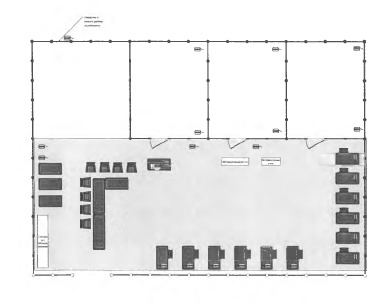 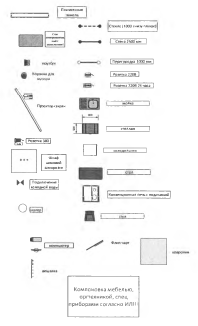 9. ОСОБЫЕ ПРАВИЛА ВОЗРАСТНОЙ ГРУППЫ 14-16 ЛЕТВремя на выполнения задания не должны превышать 4 часов в день.При разработке Конкурсного задания и Схемы оценки необходимо учитывать специфику и ограничения применяемой техники безопасности и охраны труда для данной возрастной группы. Так же необходимо учитывать антропометрические, психофизиологические и психологические особенности данной возрастной группы. Тем самым Конкурсное задание и Схема оценки может затрагивать не все блоки и поля WSSS в зависимости от специфики компетенции.Конкурсное задание для проведения чемпионатов«Молодые профессионалы» (WorldSkillsRussia) для возрастной группы 14-16 летКонкурсноезаданиесостоитиз4независимыхмодулей(включающих4задания), которые могут проводиться в разнойпоследовательностинезависимодруг от друга.Выразительное чтение, презентация книги.Цель: демонстрация умения выразительно читать художественное произведение для детей дошкольного возраста, проведение беседы с детьми о прочитанной книге. Описание объекта: текст художественного произведения.Лимит времени на выполнение задания: 1 час.30 минутЛимит времени на представление задания: 10 минут.Задание: Прочитать текст.Определить возрастную категорию детей, на которую рассчитано данное литературное произведение.Определить программное содержание, цель и задачи.Расставить ударение.Определить паузы логические и психологические.Определить темп и ритм речи.Провести анализ литературного произведенияРазработать беседу по тексту (включая аннотацию книги).Сообщить экспертам о завершении работы и готовности демонстрировать выразительное чтение.Провести беседу с волонтерами (детьми) о прочитанной книге.Ожидаемый результат:Оформленные цель и задачи занятия, соответствующие возрастной группе.Выразительное чтение литературного текста.Демонстрация беседы с волонтерами (детьми) по литературному произведению.Разработка и проведение занятия по робототехнике для детей дошкольного возраста.Цель: демонстрация умения проектировать и проводить совместную деятельность на занятии с детьми дошкольного возраста по робототехнике. Описание объекта: конструирование детей дошкольного возраста.Лимит времени на выполнение задания: 2 часа Лимит времени на представление задания: 10 минут.Задание: Определить цель и задачи занятия по робототехнике c конструктором LEGOEducationWeDoПодобрать материалы и оборудование.Создать подвижную конструкцию.Отрепетировать.Сообщить экспертам о завершении работы и готовности демонстрировать задание.Провести совместную деятельность на занятии с детьми (волонтерами) по робототехнике.Ожидаемый результат:Оформленные цель и задачи занятия, соответствующие возрастной группе.Подвижная конструкция, приводящаяся в движение при помощи ПО LEGOEducationWeDo и датчиками с различными функциями.Демонстрация совместной деятельности на занятии с детьми дошкольного возраста (волонтерами) по робототехникеРазработка и проведение виртуальной экскурсии с детьми старшего дошкольного возраста в мобильном планетарииЦель: демонстрация умения разрабатывать и проводить виртуальную экскурсию с детьми старшего дошкольного возраста в мобильном планетарии.Описание объекта: познавательная деятельность детей старшего дошкольного возраста в мобильном планетарии.Лимит времени:3 часа 30 минутЛимит времени на представление задания: 10 минут.Задание:Определить цели и задачи экскурсии в мобильном планетарии.Подобрать и подготовить мультимедийный контент, материалы и оборудование для экскурсии.Определить методы и приемы  работы с детьми в ходе экскурсии.Разработать конспект (технологическую карту) экскурсию с содержательным компонентом(для себя).Проверить работу оборудования.Сообщить экспертам о завершении работы. Провести экскурсию.Ожидаемый результат: Оформленные цель и задачи экскурсии, соответствующие возрастной группе.Экскурсия, реализуемая с волонтерами (детьми дошкольного возраста).Критерии оценки конкурсного задания для проведения чемпионатов «Молодые профессионалы» (WorldSkillsRussia) для возрастной группы 14-16 летВ данном разделе приведен пример назначения критериев оценки и количества выставляемых баллов (субъективные и объективные). Общее количество баллов по всем критериям оценки составляет 71.5.2	Субъективные оценкиБаллы начисляются по шкале от 1 до 10.Критерии оценки конкурсных заданийМодуль А. «Речевое развитие»Задание «Выразительное чтение, презентация книги»Модуль В. «Конструирование и робототехника»Задание «Разработка и проведение занятия по робототехнике для детей дошкольного возраста»Модуль D. «Познавательное развитие»Задание «Разработка и проведение виртуальной экскурсии с детьми старшего дошкольного возраста в мобильном планетарии»РазделРазделВажность(%)1Соблюдение санитарных норм и правил профилактики травматизма, обеспечение охраны жизни и здоровья детей10Специалист должен знать и понимать:Стандарт отрасли ост 29.127-2002 «Издания книжные и журнальные для детей и подростков.Общие технические условия» (принят и введен в действие приказом МПТР РФ от 17 января 2003 г. № 10);технику безопасности при работе с электрооборудованиеми правила СанПин;технику безопасности при работе с бумагой, клеем, ножницами и правила СанПин;правила техники безопасности и СанПинпри работе с конструкторами LEGO;педагогические и гигиенические требования к проведению экскурсий;правила СанПин и техники безопасности при организации физкультурно-оздоровительной работы с детьми;требования к информационной, материальной, пространственной среде ДОО.Специалист должен уметь:планировать, организовывать и проводить любую совместную деятельность с детьми в соответствии с правилами техники безопасности и правилами СанПин.2Поиск, анализ и оценка информации, необходимой для постановки и решения профессиональных задач24Специалист должен знать и понимать:основную общеобразовательную программу «От рождения до школы»;содержание образовательных областей по разным возрастным группам;литературные произведения для детей дошкольного возраста по образовательной программе «От рождения до школы»; структуру литературного анализа художественного текста;возрастные особенности детей дошкольного возраста;принципы организации проблемного обучения и экспериментирования с детьми дошкольного возраста;определение образовательного контента для разных видов совместной деятельности с детьми;различные виды корригирующей гимнастики (разминка в постели, самомассаж; гимнастика игрового характера; гимнастика с использованием тренажёра или спортивного комплекса; пробежка по массажным дорожкам); авторские методики закаливания детей дошкольного возраста;особенности психических и познавательных процессов учебно-познавательной деятельности детей дошкольного возраста.Специалист должен уметь:анализировать художественные тексты разных родов и жанров;обоснованно делать выбор произведения в соответствии с разработанными критериями (художественный уровень, воспитательное значение, возраст детей, время года, выбор методов работы с книгой);подбирать содержание и материалы для оформления информационно-демонстрационного стенда в группе ДОО в соответствии с возрастными особенностями детей;подбирать корригирующие упражнения для комплекса гимнастики после дневного сна;формулировать цель, задачи и ожидаемые результаты занятия с подгруппой детей.3Использование информационно-коммуникационных технологий 3,5Специалист должен знать и понимать:компьютерные средства обучения (интерактивная доска, интерактивный стол);возможностипрограммMicrosoft Office; SMART notebook; SMART tableСпециалист должен уметь:применять компьютерные средства обучения (интерактивная доска, интерактивный стол);создавать документы при помощи программMicrosoftOffice;работать на программах SMARTnotebookи SMARTtable4Планирование, организация и проведение мероприятий совместной деятельности с детьми46Специалист должен знать и понимать:методику разработки и проведения  занятий с подгруппой детей;структуру занятия, методы и приемы организации деятельности детей на занятии, виды детской деятельности;содержание образовательных областей по разным возрастным группам.Специалист должен уметь:определять программное содержание: образовательную, развивающую и воспитательную задачи;организовывать экскурсии в соответствии с методическими требованиями;соблюдать структурные компоненты мероприятий совместной деятельности;организовывать различные виды деятельности в соответствии с режимом дня, перспективным планированием и т.д.;планировать и корректировать образовательные задачи (исходя из возрастных и индивидуальных особенностей детей).5Коммуникативные навыки, творческий подход16,5Специалист должен знать и понимать:профессиональную терминологию;способы и формы общения с детьми;средства выразительности речи;этические нормы.Специалист должен уметь:владение профессиональной терминологией;коммуницировать с разными субъектами образовательного процесса.Всего100КритерийКритерийКритерийКритерийКритерийКритерийКритерийКритерийКритерийКритерийИтого баллов за раздел WSSSИтого баллов за раздел WSSSБАЛЛЫ СПЕЦИФИКАЦИИ СТАНДАРТОВ WORLDSKILLS НА КАЖДЫЙ РАЗДЕЛВЕЛИЧИНА ОТКЛОНЕНИЯРазделы Спецификации стандарта WS (WSSS)ABCDEFGHHРазделы Спецификации стандарта WS (WSSS)11,51,531,511,510100Разделы Спецификации стандарта WS (WSSS)232,55,555324240Разделы Спецификации стандарта WS (WSSS)30,510,50,50,50,53,53,50Разделы Спецификации стандарта WS (WSSS)47,511,56,5974,546460Разделы Спецификации стандарта WS (WSSS)53,52,52,523,52,516,516,50Итого баллов за критерий1619181817120001001000КритерийКритерийБаллыБаллыБаллыМнение судейИзмеримаяВсегоA«Речевое развитие»21416B«Конструирование и робототехника»21719,00CИнтегрированный модуль: «Художественно-эстетическое развитие» и «Взаимодействие с родителями»21618,00D«Познавательное развитие»21618,00E«Физическое развитие»21517,00F«Дидактическая игра и игры с развивающими материалами»21012,00Всего1288100OСоблюдение СанПиН (книжная полиграфия)0,5OОзвучивание в аннотации названия литературного произведения 0,5OПредставление в аннотации автора литературного произведения0,5OКраткое изложение содержания литературного произведения (4-5 предложений)0,5OВысказывание своего отношения к произведению0,5ОСоответствие поставленной цели и задач теме занятия и возрасту детей0,5OСоответствие формулировки цели занятия методическим требованиям0,5OСоответствие формулировки обучающей задачи методическим требованиям 0,5OСоответствие формулировки развивающей задачи методическим требованиям 0,5OСоответствие формулировки воспитательной задачи методическим требованиям0,5OРеализация обучающей задачи в ходе беседы с детьми0,5OРеализация развивающей задачи в ходе беседы с детьми0,5ОРеализация воспитательной задачи в ходе беседы с детьми0,5OСоблюдение знаков препинания (правильная расстановка логических и психологических пауз)0,5OСоответствие выбранного темпа и ритма чтения характеру литературного произведения0,5OСоответствие чтения текста литературным нормам русского языка0,5OСоблюдение правил работы с книгой0,5OОпределение отрывка произведения для чтения детям, с целью донесения идеи произведения0,5ООпределение отрывка произведения для чтения детям, с целью раскрытия характеров героев0,5ООпределение отрывка произведения для чтения детям, с целью выявления мотивов поступков персонажей0,5OВключение в беседу с детьми вопросов, направленных на выяснение основной идеи произведения0,5OВключение в беседу с детьми вопросов, направленных на уточнение характеристики персонажей и мотивов поступков героев0,5OПрием «закончи предложение»; подведение детей к высказыванию предположения; вопросы, направленные на формирование представлений о нравственных категориях 0,5ОПрием повторное чтение и (или) выборочное чтение0,5OЦелесообразность использования наглядных методов и приемов возрасту детей, содержанию литературного произведения0,5OЦелесообразность применения (неприменения) ИКТ 0,5OЦелостность, законченность фрагмента занятия0,5OСоблюдение времени на выполнение задания0,5SПолнота образов0,5SИнтонационная выразительность 0,5SЭмоциональность0,5SОбщее впечатление0,5OСоблюдение правил конкурса0,5OСоблюдение санитарных норм и правил безопасности, соответствующих профессии0,5ОСоответствие поставленной цели заданию конкурса (30%)0,5ОСоответствие формулировки цели методическим требованиям0,5ОСоответствие поставленных задач теме занятия0,5ОСоответствие формулировки обучающей задачи методическим требованиям 0,5ОСоответствие формулировки развивающей задачи методическим требованиям 0,5ОСоответствие формулировки воспитательной задачи методическим требованиям0,5OНаличие задачи по экспериментальной деятельности с детьми0,5ОНаличие задачи по программированию с детьми0,5OСоответствие задачи по экспериментированию методическим требованиям0,5OРеализация обучающих задач в конструктивной деятельности0,5ОРеализация обучающих задач программированию моделей0,5ОРеализация развивающей задачи в ходе занятия с детьми0,5OРеализация воспитательной задачи в ходе занятия с детьми0,5OСоответствие методических приемов возрасту детей0,5ОСоответствие методических приемов обучающим задачам0,5ОСоответствие методических приемов развивающим задачам0,5ОСоответствие методических приемов воспитательным задачам0,5OРаспределение обязанностей между педагогом и детьми в совместной деятельности0,5OВладение терминологией0,5OСоблюдение времени проведения0,5OОрганизация рабочего места детей: распределение материалов и оборудования0,5ОЦелесообразность размещения детей в рабочем пространстве на протяжении всего занятия0,5ОЦелесообразность применения ИКТ на этапе мотивации и постановке проблемы0,5OНаличие проблемной ситуации0,5ОСоответствие формулировки проблемного вопроса методическим требованиям0,5ОАнализ разрешения проблемной ситуации для детей0,5ОСоблюдение структуры занятия0,5ОЛогическая завершенность занятия0,5ОСоответствие поставленных задач возрасту детей 0,5ОСоответствие поставленных задач цели занятия1,5SТворческий подход к проведению занятия0,5SВыразительность и четкость речи0,5SЭмоциональность0,5SОбщее впечатление0,5ОСоблюдение правил конкурса.0,5ОСоблюдение правил безопасности, соответствующих профессии.0,5ООрганизация рабочего места при выполнении задания: порядок на рабочем столе.0,5ООрганизация рабочего места при выполнении задания: чистота на столе после выполнения задания.0,5ООрганизация рабочего места при выполнении задания: рациональность использования материалов.0,5ОПравильность использования инструментов во время выполнения0,5ОСоответствие содержания стенда тематике праздника.0,5ОСоответствие оформления стенда тематике праздника.0,5ОЦелостность содержания и оформления стенда0,5ОСоответствие цветового решения стенда тематике праздника0,5ОСоответствие цели оформления праздничного стенда заявленной теме.0,5ОСоответствие информации стенда программным требованиям данной возрастной группы.0,5ОУчет возрастных особенностей детей в оформлении стенда (наглядность, доступность).0,5ОЦелостность композиционного решения.0,5ОНаличие композиционного центра 0,5ОДонесение идеи праздника до зрителя художественными средствами выразительности0,5ОГармоничность цветового решения.0,5ОСоразмерность отдельных элементов композиции.0,5ОЕдинство стилевого решения в заголовках и теме праздника0,5ОСоответствие размеров шрифта возрастным особенностям участников образовательного процесса0,5ОЦелесообразность выбора формата основы стенда.0,5ОРазмещение композиционных элементов в соответствии с особенностями восприятия участников образовательного процесса0,5ОСоответствие подбора информации изображениям на стенде.0,5ОСтруктурированность информации.0,5ОУчастие детей в оформлении стенда.0,5ОВладение техниками, выбранными для оформления фона стенда.0,5ОВладение техниками, выбранными для оформления заголовков стенда.0,5ОГрамотность письменной речи.0,5ОСтруктура и логика представленных рубрик на стенде и их содержание.0,5ОРеализация поставленной цели в содержании и оформлении стенда.0,5ОРеализация поставленных задач в содержании и оформлении стенда.0,5ОНаличие информации для всех участников образовательного процесса0,5SОригинальность идеи оформления стенда.0,5SЭстетичность оформления стенда.0,5SАккуратность0,5SОбщее впечатление0,5OСоблюдение правил конкурса.0,5OСоблюдение санитарных норм 0,5ОСоблюдение правил безопасности соответствующих профессии.0,5ОУчет психологических особенностей восприятия детей дошкольного возраста в замкнутом пространстве купола0,5ОСоответствие поставленной цели теме экскурсии.0,5ОСоответствие поставленных задач теме экскурсии.1,5OСоответствие поставленной цели экскурсии возрастным особенностям детей дошкольного возраста.0,5ОСоответствие поставленных задач экскурсии возрасту детей.0,5ОСоответствие формулировки обучающей задачи методическим требованиям 0,5ОСоответствие формулировки развивающей задачи методическим требованиям 0,5ОСоответствие формулировки воспитательной задачи методическим требованиям0,5OРеализация обучающей задачи в ходе экскурсии.0,5ОРеализация развивающей задачи в ходе экскурсии.0,5ОРеализация воспитательной задачи в ходе экскурсии.0,5OНаличие проблемной ситуации.0,5OНаличие структурных компонентов экскурсии.0,5OСоответствие подобранных методов и приемов возрасту детей.0,5OСоответствие содержания экскурсии возрасту детей.0,5OСоответствие содержания принципу научности.0,5ОСоответствие содержания принципу доступности.0,5OЦелесообразность подобранных методов и приемов для решения поставленных задач.0,5OВключенность педагога и детей в деятельность в соответствии с этапом экскурсии.0,5OСоответствие мультимедийного контента возрасту детей и поставленным задачам.0,5OПодготовка (обработка) мультимедийного контента для демонстрации детям.0,5ОСинхронизация и соответствие музыки видео контенту.0,5ОСоответствие видеоряда устному сопровождению педагога.0,5ОПодведение итога и решение проблемы.0,5OСоблюдение времени проведения.0,5ОСоответствие проведенной беседы методическим требованиям (структура, наличие вопросов разного типа, соответствие содержания теме)1,0SТворческий подход к проведению экскурсии.0,5SЭмоциональность.0,5SВыразительность и четкость речи.0,5SОбщее впечатление.0,5OСоблюдение правил конкурса0,5OСоблюдение санитарных норм и правил безопасности при проведении гимнастики после дневного сна0,5OСоответствие определения цели гимнастики после дневного сна возрасту детей1ОСоответствие определения оздоровительных задач гимнастике после дневного сна возрасту детей0,5ОСоответствие определения воспитательных задач гимнастики после дневного сна возрасту детей0,5OСоответствие отобранных материалов и оборудования возрасту детей1OСоответствие отобранных материалов и оборудования цели и задачам гимнастики после дневного сна1OСоответствие методов и приемов, использованных в гимнастике после дневного сна, возрасту детей1OЭффективность методов и приемов, выбранных участником для реализации поставленных цели и задач0,5OСоблюдение структуры и логики построения гимнастики после дневного сна в зависимости от выбранного вида (сюжетная, игровая, классическая)1OСоздание условий для пробуждения детей после дневного сна0,5OВыполнение элементов самомассажа0,5OВыполнение упражнений на профилактику нарушения осанки и плоскостопия0,5ОВыполнение упражнений на профилактику плоскостопия0,5OВыполнение дыхательных упражнений0,5OПодбор и чередование элементов ходьбы и бега в соответствии с возрастом детей0,5OВыбор и сочетание упражнений в соответствии с возрастом детей0,5OСоответствие количества повторений упражнения возрасту детей0,5OОсуществление показа педагогом (или детьми) в соответствии с возрастом детей0,5OКачество выполнения упражнений при показе педагогом0,5OОхват вниманием всех детей в момент выполнения ими упражнений0,5OВладение терминологией методики физического воспитания и развития детей1OЧеткость отдаваемых указаний0,5OСоответствие времени проведения возрастным особенностям детей0,5SТворческий подход к содержанию гимнастики после дневного сна0,5SВыразительность и четкость речи0,5SЭмоциональность0,5SОбщее впечатление0,5OСоблюдение правил конкурса0,5OСоблюдение правил техники безопасности и требований СанПин0,5OСоответствие цели и задач теме фрагмента занятия (игры) с использованием развивающих (дидактических) материалов или ИКТ оборудования возрасту детей0,5ОСоответствие формулировки цели методическим требованиям0,5ОСоответствие формулировки обучающей (дидактической) задачи методическим требованиям 1,0ОСоответствие формулировки развивающей (игровой) задачи методическим требованиям 0,5ОСоответствие формулировки воспитательной задачи методическим требованиям0,5OСоблюдение структуры фрагмента занятия (игры) с использованием развивающих (дидактических) материалов или ИКТ оборудования1,0OЦелесообразность использованных материалов возрасту детей0,5OРеализация обучающей (дидактической) задачи в ходе фрагмента занятия (игры)с использованием развивающих (дидактических) материалов или ИКТ оборудования0,5OРеализация развивающей (игровой) задачи в ходе фрагмента занятия (игры)с использованием развивающих (дидактических) материалов или ИКТ оборудования0,5OРеализация воспитательной задачи в ходе фрагмента занятия (игры)с использованием развивающих (дидактических) материалов или ИКТ оборудования0,5OСоответствие выбранных методов и приемов задачам фрагмента занятия (игры) с использованием развивающих (дидактических) материалов или ИКТ оборудования0,5OСоответствие выбранных методов и приемов возрастным особенностям детей0,5OСоответствие содержания фрагмента занятия (игры) с использованием развивающих (дидактических) материалов или ИКТ оборудования возрастным особенностям детей0,5OОрганизация рабочего места детей: распределение материалов и оборудования0,5ООрганизация рабочего места детей: целесообразность размещения детей в рабочем пространстве0,5OВладение терминологией0,5SТворческий подход к проведению фрагмента занятия (игры) с использованием развивающих (дидактических) материалов или ИКТ оборудования0,5SЭмоциональность.0,5SВыразительность и четкость речи.0,5SОбщее впечатление.0,5Временные рамкиЛокальный чемпионатОтборочный чемпионатНациональный чемпионатШаблон Конкурсного заданияБерётся в исходном виде с форума экспертов задание предыдущего Национального чемпионатаБерётся в исходном виде с форума экспертов задание предыдущего Национального чемпионатаРазрабатывается на основе предыдущего чемпионата с учётом всего опыта проведения соревнований по компетенции и отраслевых стандартов за 6 месяцев до чемпионатаУтверждение Главного эксперта чемпионата, ответственного за разработку КЗЗа 2 месяца до чемпионатаЗа 3 месяца до чемпионатаЗа 4 месяца до чемпионатаПубликация КЗ (если применимо)За 1 месяц до чемпионатаЗа 1 месяц до чемпионатаЗа 1 месяц до чемпионатаВнесение и согласование с Менеджером компетенции 30% изменений в КЗВ день С-2В день С-2В день С-2Внесение предложений  на Форум экспертов о модернизации КЗ, КО, ИЛ, ТО, ПЗ, ОТВ день С+1В день С+1В день С+1№п/пНарушениеСтепень тяжестиСанкции1.Использование участником сети Интернет на протяжении всего конкурсазначительнаятяжестькрасная карта2.Личное общение конкурсанта с экспертом-компатриотом вне разрешенного временисредняятяжестьжелтая карта3.Визуальный контакт конкурсанта с экспертом-компатриотом во время выполнения задания незначительное нарушениезеленая карта4.Использование участником мобильного телефона на протяжении всего конкурсазначительнаятяжестькрасная карта5.Использование экспертом мобильного телефона на протяжении всего конкурсасредняятяжестьжелтая карта6.Выход участника в туалетную комнату совместно с экспертом-компатриотом во время выполнения заданиязначительнаятяжестькрасная карта7.Передвижение эксперта-компатриота во время выполнения конкурсного заданиянезначительное нарушениезеленая карта8.Вход на конкурсную площадку тим-лидера без разрешения Главного экспертасредняятяжестьжелтая карта9.Фото- и видеосъемка участника во время выполнения конкурсного заданиясредняятяжестьжелтая карта10.Перемещение участника по конкурсной площадке  во время выполнения задания без разрешения Главного эксперта или Председателя жюринезначительное нарушениезеленая карта11.Посещение комнаты конкурсантов экспертом-компатриотом на протяжении всего конкурсазначительнаятяжестькрасная карта12.Наличие у конкурсантов посторонних предметов в тул-боксе, на столе, в карманах на протяжении всего конкурсазначительнаятяжестькрасная карта13.Нарушение правил техники безопасности (при выполнении ручных работ, при проведении физкультурно-оздоровительных мероприятий)средняятяжестьжелтая карта14.Нарушение правил техники безопасности (работе пользователей с компьютерами, принтерами, ксероксами, интерактивными устройствами (интерактивной доской) и другими электрическими приборами)средняятяжестьжелтая карта1Ножницыhttp://www.labirint.ru/office/506903/2Стакан для рисования 500 мл 18С 1175-08 3Палитра №1 9С 469-089С 469-084Набор кистей 5 шт. http://www.labirint.ru/office/514611/5Набор стековНа усмотрение организатора6Канцелярский ножна усмотрение организатора7Набор фигурных ножницНа усмотрение организатора8Краски акварель «Классика» 24 цв. 19С 1295-089Краски гуашь «Классика» 12 цв. 20 мл 19С 1277-0810Стирательный ластикНа усмотрение организатора11Простой карандашНа усмотрение организатора12Цветные стикерыНа усмотрение организатора13Скобы для степлера 10http://www.labirint.ru/office/504821/14Влажные салфеткиНа усмотрение организатора15Бумажные салфеткиНа усмотрение организатора16Клей ПВА, клей карандашНа усмотрение организатора17Набор фломастеровhttp://www.labirint.ru/office/497456/18ПластилинНа усмотрение организатора19Плотный картон (цветной)http://www.labirint.ru/office/514619/20Белый картонНа усмотрение организатора21Клей моментНа усмотрение организатора22Пластиковая дощечка для работы с пластилиномНа усмотрение организатора23ЛинейкаНа усмотрение организатора24Степлерhttp://www.labirint.ru/office/506873/25Дыроколhttp://www.labirint.ru/office/506882/26Антистеплерhttp://www.labirint.ru/office/506873/27Авторучки шариковыеhttp://www.labirint.ru/office/498804/28Карандаши простыена усмотрение организатора29Восковые мелкина усмотрение организатора30Набор для скрапбукингана усмотрение организатора31Материалы для украшений (бисер паетки, бусины)на усмотрение организатора32Портновские булавкина усмотрение организатора33Скрепки (большие и маленькие)на усмотрение организатора34Двусторонний скотч (плоский и объемный)на усмотрение организатора35Шпагатна усмотрение организатора36Шерстяные нитина усмотрение организатора37Тонкие ниткина усмотрение организатора38Разноцветная тесьмана усмотрение организатора39Набор для квилингана усмотрение организатора40Инструменты для квилингана усмотрение организатора41LEGO® Education WeDo™ Construction Set Базовыйнабор LEGO® Education WeDo; Ресурсныйнаборна усмотрение организатора42Контейнер для раздаточных материалов на усмотрение организатора43Блоки Дьенишана усмотрение организатора44Палочки Кюизинерана усмотрение организатора45Бумага ксерокснаяна усмотрение организатора46Бумага бархатнаяна усмотрение организатора47Бумага гофрированнаяна усмотрение организатора48Бумага цветная односторонняяна усмотрение организатора49Бумага цветная двусторонняяна усмотрение организатора50Циркульна усмотрение организатора51Кисть толстаяна усмотрение организатора52Зубная щетка, губкина усмотрение организатора53Голографическая бумагана усмотрение организатора54Гарнитурана усмотрение организатораДошкольное воспитаниеОценкиОценкиОценкиРазделМодулиОбъективнаяСубъективнаяОбщаяA«Речевое развитие»14216,00B«Конструирование и робототехника»17219,00D«Познавательное развитие»16218,00Итого47653OСоблюдение СанПиН (книжная полиграфия)0,5OОзвучивание в аннотации названия литературного произведения 0,5OПредставление в аннотации автора литературного произведения0,5OКраткое изложение содержания литературного произведения (4-5 предложения)0,5OВысказывание своего отношения к произведению0,5ОСоответствие поставленной цели и задач теме занятия и возрасту детей0,5OСоответствие формулировки цели занятия методическим требованиям0,5OСоответствие формулировки обучающей задачи методическим требованиям 0,5OСоответствие формулировки развивающей задачи методическим требованиям 0,5OСоответствие формулировки воспитательной задачи методическим требованиям0,5OРеализация обучающей задачи в ходе беседы с детьми0,5OРеализация развивающей задачи в ходе беседы с детьми0,5ОРеализация воспитательной задачи в ходе беседы с детьми0,5OСоблюдение знаков препинания (правильная расстановка логических и психологических пауз)0,5OСоответствие выбранного темпа и ритма чтения характеру литературного произведения0,5OСоответствие чтения текста литературным нормам русского языка0,5OСоблюдение правил работы с книгой0,5OОпределение отрывка произведения для чтения детям, с целью донесения идеи произведения0,5ООпределение отрывка произведения для чтения детям, с целью раскрытия характеров героев0,5ООпределение отрывка произведения для чтения детям, с целью выявления мотивов поступков персонажей0,5OВключение в беседу с детьми вопросов, направленных на выяснение основной идеи произведения0,5OВключение в беседу с детьми вопросов, направленных на уточнение характеристики персонажей и мотивов поступков героев0,5OПрием «закончи предложение»; подведение детей к высказыванию предположения; вопросы, направленные на формирование представлений о нравственных категориях; 0,5ОПрием повторное чтение и (или) выборочное чтение0,5OЦелесообразность использования наглядных методов и приемов возрасту детей, содержанию литературного произведения0,5OЦелесообразность применения (неприменения) ИКТ 0,5OЦелостность, законченность фрагмента занятия0,5OСоблюдение времени на выполнение задания0,5SПолнота образов0,5SИнтонационная выразительность 0,5SЭмоциональность0,5SОбщее впечатление0,5OСоблюдение правил конкурса0,5OСоблюдение санитарных норм и правил безопасности, соответствующих профессии0,5ОСоответствие поставленной цели заданию конкурса (30%)0,5ОСоответствие формулировки цели методическим требованиям0,5ОСоответствие поставленных задач теме занятия0,5ОСоответствие формулировки обучающей задачи методическим требованиям 0,5ОСоответствие формулировки развивающей задачи методическим требованиям 0,5ОСоответствие формулировки воспитательной задачи методическим требованиям0,5OНаличие задачи по экспериментальной деятельности с детьми0,5ОНаличие задачи по программированию с детьми0,5OСоответствие задачи по экспериментированию методическим требованиям0,5OРеализация обучающих задач в конструктивной деятельности0,5ОРеализация обучающих задач программированию моделей0,5ОРеализация развивающей задачи в ходе занятия с детьми0,5OРеализация воспитательной задачи в ходе занятия с детьми0,5OСоответствие методических приемов возрасту детей0,5ОСоответствие методических приемов обучающим задачам0,5ОСоответствие методических приемов развивающим задачам0,5ОСоответствие методических приемов воспитательным задачам0,5OРаспределение обязанностей между педагогом и детьми в совместной деятельности0,5OВладение терминологией0,5OСоблюдение времени проведения0,5OОрганизация рабочего места детей: распределение материалов и оборудования0,5ОЦелесообразность размещения детей в рабочем пространстве на протяжении всего занятия0,5ОЦелесообразность применения ИКТ на этапе мотивации и постановке проблемы0,5OНаличие проблемной ситуации0,5ОСоответствие формулировки проблемного вопроса методическим требованиям0,5ОАнализ разрешения проблемной ситуации для детей0,5ОСоблюдение структуры занятия0,5ОЛогическая завершенность занятия0,5ОСоответствие поставленных задач возрасту детей 0,5ОСоответствие поставленных задач цели занятия1,5SТворческий подход к проведению занятия0,5SВыразительность и четкость речи0,5SЭмоциональность0,5SОбщее впечатление0,5OСоблюдение правил конкурса.0,5OСоблюдение санитарных норм 0,5ОСоблюдение правил безопасности соответствующих профессии.0,5ОУчет психологических особенностей восприятия детей дошкольного возраста в замкнутом пространстве купола0,5ОСоответствие поставленной цели теме экскурсии.0,5ОСоответствие поставленных задач теме экскурсии.1,5OСоответствие поставленной цели экскурсии возрастным особенностям детей дошкольного возраста.0,5ОСоответствие поставленных задач экскурсии возрасту детей.0,5ОСоответствие формулировки обучающей задачи методическим требованиям 0,5ОСоответствие формулировки развивающей задачи методическим требованиям 0,5ОСоответствие формулировки воспитательной задачи методическим требованиям0,5OРеализация обучающей задачи в ходе экскурсии.0,5ОРеализация развивающей задачи в ходе экскурсии.0,5ОРеализация воспитательной задачи в ходе экскурсии.0,5OНаличие проблемной ситуации.0,5OНаличие структурных компонентов экскурсии.0,5OСоответствие подобранных методов и приемов возрасту детей.0,5OСоответствие содержания экскурсии возрасту детей.0,5OСоответствие содержания принципу научности.0,5ОСоответствие содержания принципу доступности.0,5OЦелесообразность подобранных методов и приемов для решения поставленных задач.0,5OВключенность педагога и детей в деятельность в соответствии с этапом экскурсии.0,5OСоответствие мультимедийного контента возрасту детей и поставленным задачам.0,5OПодготовка (обработка) мультимедийного контента для демонстрации детям.0,5ОСинхронизация и соответствие музыки видео контенту.0,5ОСоответствие видеоряда устному сопровождению педагога.0,5ОПодведение итога и решение проблемы.0,5OСоблюдение времени проведения.0,5ОСоответствие проведенной беседы методическим требованиям (структура, наличие вопросов разного типа, соответствие содержания теме)1,0SТворческий подход к проведению экскурсии.0,5SЭмоциональность.0,5SВыразительность и четкость речи.0,5SОбщее впечатление.0,5